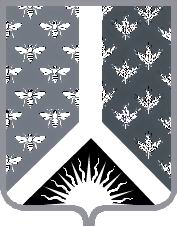 Кемеровская область - КузбассНовокузнецкий муниципальный районАдминистрация Новокузнецкого муниципального районаПОСТАНОВЛЕНИЕот ____________________ № _________г. НовокузнецкО внесении изменений в постановление администрации Новокузнецкого муниципального района от 22.12.2014 № 259 «Об утверждении административного регламента по предоставлению муниципальной услуги «Предоставление информации об объектах муниципальной собственности муниципального образования «Новокузнецкий муниципальный район»В соответствии с Федеральным законом от 27.07.2010 № 210-ФЗ «Об организации предоставления государственных и муниципальных услуг», пунктом 2 части 4 статьи 36 Федерального закона от 06.10.2003 № 131-ФЗ «Об общих принципах организации местного самоуправления в Российской Федерации», постановлением администрации Новокузнецкого муниципального района от 28.12.2020 № 241 «Об утверждении Порядка разработки и утверждения административных регламентов предоставления муниципальных услуг», руководствуясь статьей 40 Устава муниципального образования «Новокузнецкий муниципальный район»:1. Внести в приложение к постановлению администрации Новокузнецкого муниципального района от 22.12.2014 №259 «Об утверждении административного регламента по предоставлению муниципальной услуги «Предоставление информации об объектах муниципальной собственности муниципального образования «Новокузнецкий муниципальный район» (далее - постановление) следующие изменения:1.1. Раздел 2 административного регламента по предоставлению муниципальной услуги «Предоставление информации об объектах муниципальной собственности муниципального образования «Новокузнецкий муниципальный район», (далее – регламент), являющегося приложением к постановлению, дополнить пунктами следующего содержания:1.1.1. «2.18. Порядок исправления допущенных ошибок и (или) опечаток в выданных в результате предоставления муниципальной услуги документах, в том числе исчерпывающий перечень оснований для отказа в исправлении таких ошибок и (или) опечаток.Основанием для начала административной процедуры является поступление в Управление заявления об исправлении ошибок и (или) опечаток в документах, выданных в результате предоставления муниципальной услуги, по форме согласно приложению № 6 к настоящему административному регламенту.Заявление об исправлении ошибок и (или) опечаток в документах, выданных в результате предоставления муниципальной услуги, можно передать следующими способами:- непосредственно при обращении;- почтовым отправлением;- электронным письмом на адрес почты Управления: zhilfond2012@mail.ru;- через МФЦ;- через Единый портал (при наличии технической возможности).К заявлению помимо документов, являющихся основанием для исправления ошибок и (или) опечаток, заявитель прикладывает оригинал документа – результата предоставления муниципальной услуги на бумажном носителе (при наличии).Должностное лицо, ответственное за предоставление муниципальной услуги, рассматривает заявление, представленное (направленное) заявителем, и проводит проверку указанных в заявлении и документах сведений в срок, не превышающий 2 рабочих дней с даты регистрации соответствующего заявления.Критерием принятия решения по административной процедуре является наличие или отсутствие таких ошибок и (или) опечаток. В случае выявления допущенных ошибок и (или) опечаток в выданных в результате предоставления муниципальной услуги документах должностное лицо, ответственное за предоставление муниципальной услуги, осуществляет исправление и замену указанных документов в срок, не превышающий 10 рабочих дней. Основанием для отказа в исправлении таких ошибок и (или) опечаток является отсутствие ошибок и (или) опечаток в выданных в результате предоставления муниципальной услуги документах. В случае отсутствия ошибок и (или) опечаток в документах, выданных в результате предоставления муниципальной услуги, должностное лицо, ответственное за предоставление муниципальной услуги, письменно сообщает заявителю об отказе в исправлении таких ошибок и (или) опечаток в срок, не превышающий 5 рабочих дней.В случае подачи заявления через Единый портал исправленный документ в электронном виде или скан документа на бумажном носителе, документ, информирующий об исправлении ошибок и (или) опечаток в выданных в результате предоставления муниципальной услуги документах или уведомление об отсутствии ошибок и (или) опечаток  в выданных в результате предоставления муниципальной услуги документах, размещается в личном кабинете заявителя на Едином портале.Результатом административной процедуры является выдача (направление) заявителю исправленного взамен ранее выданного документа, являющегося результатом предоставления муниципальной услуги, или уведомление об отсутствии таких ошибок и (или) опечаток.Исправленный документ, являющийся результатом предоставления муниципальной услуги, или уведомление об отсутствии ошибок и (или) опечаток может быть получен:- непосредственно при обращении;- почтовым отправлением;- электронным письмом на адрес почты Управления: zhilfond2012@mail.ru;- через МФЦ;- через Единый портал (при наличии технической возможности).».1.1.2. «2.19. Порядок выдачи дубликата документа, полученного по результатам предоставления муниципальной услуги, в том числе исчерпывающий перечень оснований для отказа в выдаче этого дубликата.Основанием для начала административной процедуры является поступление в Управление заявления о выдаче дубликата документа, полученного по результатам предоставления муниципальной услуги, по форме согласно приложению № 7 к настоящему административному регламенту.Заявление о выдаче дубликата документа, полученного по результатам предоставления муниципальной услуги, можно передать следующими способами:- непосредственно при обращении;- почтовым отправлением;- электронным письмом на адрес почты Управления zhilfond2012@mail.ru;- через МФЦ;- через Единый портал (при наличии технической возможности).В случае подачи заявления через Единый портал дубликат документа, полученного по результатам предоставления муниципальной услуги, размещается в личном кабинете заявителя на Едином портале.Должностное лицо, ответственное за предоставление муниципальной услуги рассматривает заявление и подготавливает дубликат в течение 10 рабочих дней с даты регистрации заявления.Основаниями для отказа в выдаче дубликата являются:1) Неправильное заполнение заявления, отсутствие в запросе данных;2) Заполнение заявления неразборчивым, не поддающимся прочтению почерком.Должностное лицо, ответственное за предоставление муниципальной услуги, направляет заявителю уведомление об отказе в выдаче дубликата в срок, не превышающий 10 рабочих дней с момента регистрации заявления.Дубликат или уведомление об отказе в выдаче дубликата может быть получен:- непосредственно при обращении;- почтовым отправлением;- электронным письмом на адрес почты Управления: zhilfond2012@mail.ru;- через МФЦ;- через Единый портал (при наличии технической возможности).».1.2. Пункт 5.2. раздела 5 регламента дополнить подпунктами следующего содержания:1.2.1. «8) нарушение срока или порядка подачи документов по результатам предоставления муниципальной услуги;9) приостановление предоставления муниципальной услуги, если основания приостановления не предусмотрены федеральными законами и нормативными правовыми актами Российской Федерации, Кемеровской области, муниципальным образованием «Новокузнецкий муниципальный район»;10) отказ органа, предоставляющего муниципальную услугу, должностного лица органа, предоставляющего муниципальную услугу, в выдаче дубликата документа, полученного в результате предоставления муниципальной услуги, либо нарушение установленного срока рассмотрения заявления».1.3. Регламент дополнить приложением № 6 согласно приложению № 1 к настоящему постановлению.1.4. Регламент дополнить приложением № 7 согласно приложению № 2 к настоящему постановлению.2. Опубликовать настоящее постановление в Новокузнецкой районной газете «Сельские вести» и разместить на официальном сайте муниципального образования «Новокузнецкий муниципальный район» www.admnkr.ru в информационно-телекоммуникационной сети «Интернет».3. Настоящее постановление вступает в силу со дня, следующего за днем его официального опубликования.4. Контроль за исполнением настоящего постановления возложить на первого заместителя главы Новокузнецкого муниципального района С.О. Милиниса.Глава Новокузнецкого муниципального района								       А.В. ШарнинПриложение № 1к постановлению администрации Новокузнецкого муниципального района от ___________ №_______Приложение № 6к административному регламенту по предоставлению муниципальной услуги «Передача жилых помещений в собственность граждан в порядке приватизации муниципального жилищного фонда»Заявлениеоб исправлении ошибок и (или) опечаток в документах, выданных в результате предоставления муниципальной услугиПрошу исправить ошибку (опечатку) в ______________________________________________                                                        (реквизиты документа, заявленного к исправлению)ошибочно указанную информацию  _________________________________________________заменить на _____________________________________________________________________Основание для исправления ошибки (опечатки):(ссылка на документацию)К заявлению прилагаются следующие документы:1.2.Должность руководителя организации	 _____________________________________________	                                    (для юридического лица) (подпись) (расшифровка подписи)Исполнитель:Телефон:Приложение № 2к постановлению администрации Новокузнецкого муниципального района от ___________ №_______Приложение № 7к административному регламенту по предоставлению муниципальной услуги «Передача жилых помещений в собственность граждан в порядке приватизации муниципального жилищного фонда»Заявление о выдаче дубликата документа, полученного по результатам предоставления муниципальной услугиПрошу Вас выдать дубликат документа_________________________________________(реквизиты документа)в связи с ___________________________________________________________________(основания для выдачи дубликата)Заявитель: ______________________________________________________             __________(Ф.И.О., должность представителя юридического лица; Ф.И.О. физического лица)                    (подпись)Исполнитель:Телефон:________________________________________________(полное наименование органа местного самоуправления)от ______________________________________________________________________________________________(Ф.И.О. (при наличии) гражданина полностью, Ф.И.О. (при наличии) индивидуального предпринимателя (ИП)) полностью или наименование ИП полное, должность и Ф.И.О. (при наличии) полностью представителя юридического лица (ЮЛ) и полное наименование)________________________________________________________________________________________________(адрес проживания гражданина, местонахождение ИП, ЮЛ)________________________________________________(контактный телефон, адрес электронной почты, почтовый адрес)________________________________________________(полное наименование органа местного самоуправления)от ______________________________________________________________________________________________(Ф.И.О. (при наличии) гражданина полностью, Ф.И.О. (при наличии) индивидуального предпринимателя (ИП)) полностью или наименование ИП полное, должность и Ф.И.О. (при наличии) полностью представителя юридического лица (ЮЛ) и полное наименование)________________________________________________________________________________________________(адрес проживания гражданина, местонахождение ИП, ЮЛ)________________________________________________(контактный телефон, адрес электронной почты, почтовый адрес)